‘Mobile and Smart Technology’ and ‘Social Media’ Policy Templates for Educational Settings 2022-23Version 1 Published August 2022Using the ‘Mobile and Smart Technology’ and ‘Social Media Policy’ Templates: Guidance Notes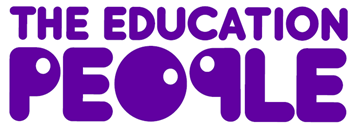 These templates aim to provide educational setting with a framework to detail strategic approaches and considerations with regards to the safer use of mobile and smart technology and social media. These documents should be recognised by educational settings as part of the portfolio of safeguarding policies and not as technical or computing policies. As such, it falls within the role and responsibilities of the Designated Safeguarding Lead (DSL) and headteacher or manager/registered person; advice and support may be required from other staff within he setting to ensure policies are robust and accurate. These templates can be used to develop one single policy, two standalone policies or the content can be embedded within appropriate existing policies, such as behaviour, acceptable use, child protection or online safety. Settings should ensure that staff, children/pupils/students and parents are aware of how and where to locate information, especially regarding behaviour expectations as well as responding to and reporting safeguarding concerns.Leaders and DSLs should adapt the content to include local information, such as their own named points of contact, as well as specific procedures and expectations. We encourage settings to use the following statements, but they should remove unnecessary content to ensure policies are individualised for their specific context. It will not be appropriate to adopt the templates in their entirety as some statements will be more relevant to some settings than others.Blue font indicates that the setting should insert relevant information Pink font highlights suggestions to assist DSLs, leaders and managers in amending sample statements and ensure content is appropriate for their setting. This content is provided as guidance notes and should not be left in individual settings policies.Updated ContentIn addition to enable schools and settings to address the statutory requirements in ‘Keeping Children Safe in Education’ 2022 and Early Years and Foundation Stage 2021, this template has been updated to reflect the ‘Behaviour in Schools: Advice for headteachers and school staff’ 2022 and ‘Searching, screening and confiscation at school’ 2022.  Additional and updated content for 2022-23 is highlighted in yellow. DisclaimerThe Education People make every effort to ensure that the information in this document is accurate and up to date. If errors are brought to our attention, we will correct them as soon as practicable. The copyright of these materials is held by The Education People. However, educational settings that work with children and young people are granted permission to use all or part of the materials for not-for-profit use, providing the Education People copyright is acknowledged and we are informed of its use. Setting NameMobile and Smart Technology PolicySetting LogoKey Details Designated Safeguarding Lead (s): Name, RoleNamed Governor with lead responsibility (or equivalent): NameDate written/updated: Month, YearDate agreed and ratified by Governing Body (or equivalent): Month, YearDate of next review: Month, Year This policy will be reviewed at least annually. It will also be revised following any concerns and/or updates to national and local guidance or procedures.Policy aims and scopeThis policy has been written by <setting name>, involving staff, children/pupils/students  and parents/carers, building on The Education People’s mobile and smart technology policy template with specialist advice and input as required, taking into account the DfE statutory guidance ‘Keeping Children Safe in Education’ 2022, Early Years and Foundation Stage 2021 (if applicable) ‘Working Together to Safeguard Children’ 2018, ‘Behaviour in Schools Advice for headteachers and school staff’ 2022(if applicable), ‘Searching, screening and confiscation at school’ 2022 (if applicable) and the local Kent Safeguarding Children Multi-agency Partnership (KSCMP)  procedures. The purpose of this policy is to safeguard and promote the welfare of all members of the <setting name> community when using mobile devices and smart technology. <Setting name> recognises that online safety is an essential part of safeguarding and acknowledges its duty to ensure that all children/pupils/students and staff are protected from potential harm when using mobile and smart technology.As outlined in our Child Protection Policy, the Designated Safeguarding Lead (DSL), Name and role, is recognised as having overall responsibility for online safety. This policy applies to all access to and use of all mobile and smart technology on site; this includes mobile phones and personal devices such as tablets, e-readers, games consoles and wearable technology, such as ‘smart watches and fitness trackers, which facilitate communication or have the capability to record sound and/or images.This policy applies to children/pupils/students, parents/carers and all staff, including the governing body, leadership team, teachers, support staff, external contractors, visitors, volunteers and other individuals who work for, or provide services on behalf of the setting (collectively referred to as “staff” in this policy). Amend staff roles as appropriate to the setting. Links with other policies This policy links with several other policies, practices and action plans, including but not limited to: Amend list as appropriate.Anti-bullying policyAcceptable Use Policies (AUP) Behaviour and discipline policyCameras and image use policyChild protection policyCode of conduct/staff behaviour policy Confidentiality policyCurriculum policies, such as: Computing, Personal Social and Health Education (PSHE), Citizenship and Relationships and Sex Education (RSE)Data security Online Safety (If the setting has a separate online safety policy) Social mediaSearching, screening and confiscation policy (If not addressed in the behaviour policy) Safe use of mobile and smart technology expectations<Setting name> recognises that use of mobile and smart technologies is part of everyday life for many children/pupils/students, staff and parents/carers. Electronic devices of any kind that are brought onto site are the responsibility of the user. All members of the <Setting name> community are advised to:take steps to protect their mobile phones or personal devices from loss, theft or damage; we accept no responsibility for the loss, theft or damage of such items on our premises.use passwords/PIN numbers to ensure that unauthorised access, calls or actions cannot be made on their phones or devices.Mobile phones and personal devices are not permitted to be used in specific areas on site, such as changing rooms, toilets and swimming pools. List other places as appropriate.The sending of abusive or inappropriate messages or content, including via personal smart devices and mobile phones is forbidden by any member of the community; any breaches will be dealt with in line with our anti-bullying, behaviour and child protection policies. Amend as appropriate.All members of the <Setting name> community are advised to ensure that their mobile phones and personal devices do not contain any content which may be offensive, derogatory or illegal, or which would otherwise contravene our behaviour or child protection policies. Amend as appropriate.School/setting provided mobile phones and devices Remove if not provided by the setting.Members of staff will be issued with a work phone number in addition to their work email address, where contact with children/pupils/students or parents/carers is required. Remove/amend as appropriate, for example if work phone numbers or mobile phones are not provided by the setting.Staff providing formal remote/online learning will do so using school/setting provided equipment in accordance with our Acceptable Use Policy (AUP)/remote learning AUP. Amend as appropriate.School/setting mobile phones and devices will be suitably protected via a passcode/password/PIN and must only be accessed or used by members of staff and/or children/pupils/students. Amend as appropriate.School/setting mobile phones and devices will always be used in accordance with our staff code of conduct/behaviour policy, acceptable use of technology policy and other relevant policies. List others as appropriate.Where staff and/or children/pupils/students are using school/setting provided mobile phones and/or devices, they will be informed prior to use via our Acceptable Use Policy (AUP) that activity may be monitored for safeguarding reasons and to ensure policy compliance.Staff use of mobile and smart technology Amend the following section as appropriate to school/setting decisions.Members of staff will ensure that use of any mobile and smart technology, including personal phones and mobile devices, will take place in accordance with the law, as well as relevant school/setting policy and procedures, such as confidentiality, child protection, data security staff behaviour/code of conduct and Acceptable Use Policies. Amend as appropriate.Staff will be advised to: Amend the following content as appropriate to individual settings decisions. The following content is provided as examples.Keep mobile phones and personal devices in a safe and secure place (list details, for example, locked in a locker/drawer) during lesson time. Keep personal mobile phones and devices switched off or set to ‘silent’ mode during lesson times.Ensure that Bluetooth or other forms of communication, such as ‘airdrop’, are hidden or disabled during lesson times. Not use personal devices during teaching periods unless written permission has been given by the headteacher/manager, such as in emergency circumstances. Ensure that any content bought onto site via personal mobile phones and devices is compatible with their professional role and our behaviour expectations.Members of staff are not permitted to use their own personal phones or devices for contacting children/pupils/students or parents and carers.Any pre-existing relationships or circumstance, which could compromise staff’s ability to comply with this, will be discussed with the DSL and/or headteacher/manager.Staff will only use school/setting provided equipment (not personal devices):to take photos or videos of children/pupils/students in line with our image use policy.   to work directly with children/pupils/students during lessons/educational activities.to communicate with parents/carers.   Where remote learning activities take place, staff will use school/setting provided equipment. If this is not available, staff will only use personal devices with prior approval from the headteacher/manager, following a formal risk assessment. Staff will follow clear guidance outlined in the Acceptable Use Policy and/or remote learning AUP. Amend as appropriate, for remove second sentence if staff use of personal devices to provide remote learning will not be permitted under any circumstances.If a member of staff breaches our policy, action will be taken in line with our staff behaviour policy/code of conduct and allegations policy. Amend as appropriate.If a member of staff is thought to have illegal content saved or stored on a mobile phone or personal device or have committed a criminal offence using a personal device or mobile phone, the police will be contacted and the LADO (Local Authority Designated Officer) will be informed in line with our allegations policy.Children/pupils/students use of mobile and smart technology ‘Behaviour in School: Advice for headteachers and school staff’ 2022 states:“Headteachers should decide if mobile phones can be used during the school day. Many pupils, especially as they get older, will have one of their own. Allowing access to mobiles in school introduces complexity and risks, including distraction, disruption, bullying and abuse, and can be a detriment to learning. Headteachers should consider restricting or prohibiting mobile phones to reduce these risks.If headteachers decide not to impose any restrictions on mobile phones, they should have a clear plan to mitigate the risks of allowing access to phones. This plan, as part of the school’s behaviour policy, should outline the approach to mobile phones and be reiterated to all pupils, staff and parents throughout the school year. Headteachers should ensure it is consistently and fairly applied.”Amend the following section as appropriate to school/setting decisions.Children/pupils/students will be educated regarding the safe and appropriate use of mobile and smart technology, including mobile phones and personal devices, and will be made aware of behaviour expectations and consequences for policy breaches. Safe and appropriate use of mobile and smart technology will be taught to children/pupils/students as part of an embedded and progressive safeguarding education approach using age-appropriate sites and resources. Further information is contained within our child protection and relevant specific curriculum policies insert name of policies, for example, RSE and Computing.Mobile phones and/or personal devices will/will not be used on site by children/pupils/students. Amend as appropriate to setting decisions and include any specific expectations, for example:Mobile phones or personal devices will not be used by children/pupils/students during lessons or formal educational time, unless as part of an approved and directed curriculum-based activity with consent from a member of staff. The use of personal mobile phones or devices for a specific education purpose does not mean that blanket use is permitted. Staff will only allow children/pupils/students to use their mobile phones or personal devices as part of an educational activity, following a risk assessment, with approval from the Leadership Team. Mobile phones or personal devices can be used by children/pupils/students during break or free time, but any use must be in accordance with our anti-bullying and behaviour policy. If children/pupils/students breach our policies, this may be revoked.<Setting name> expects children/pupils/students’ personal devices and mobile phones to be kept safe and secure when on site. This means: amend as appropriate to the setting, such as kept in a secure place, handing into the school office at the start of day, switched off, have certain functions disabled whilst on site, kept out of sight during lessons and while moving between lessons.If a child/pupil/student needs to contact their parents or carers whilst on site, they will be allowed to use a school/setting phone. Amend as appropriate, for example, the office phone.Parents are advised to contact their child via the school/setting office; exceptions may be permitted on a case-by-case basis, as approved by the headteacher/manager. Amend as appropriate, for example, if phones are allowed during break times or if approval can be given by alternative member of SLT.If a child/pupil/student requires access to a personal device in exceptional circumstances, for example medical assistance and monitoring, this will be discussed with the headteacher/manager prior to use being permitted. Amend as appropriate.Any arrangements regarding access to personal devices in exceptional circumstances will be documented and recorded by the school/setting. Any specific agreements and expectations (including sanctions for misuse) will be provided in writing and agreed by the learner and/or their parents carers before use is permitted. Amend as appropriate.Where children/pupils/students’ mobile phones or personal devices are used when learning at home, this will be in accordance with our Acceptable Use Policy and/or Remote Learning AUP. Amend as appropriate. If settings do not have separate policies, behaviour and safe use expectations should be included here. Mobile phones and personal devices must not be taken into examinations. Children/pupils/students found in possession of a mobile phone or personal device which facilitates communication or internet access during an exam will be reported to the appropriate examining body. This may result in the withdrawal from either that examination or all examinations. Amend as appropriate.Screening, searching and confiscation of electronic devices Amend as appropriate. Electronic devices, including mobile phones, can contain files or data which relate to an offence, or which may cause harm to another person. This includes, but is not limited to, indecent images of children, pornography, abusive messages, images or videos, or evidence relating to suspected criminal behaviour. Where there are any concerns regarding children/pupils/students’ use of mobile technology or policy breaches, they will be dealt with in accordance with our existing policies, including anti-bullying, child protection, online safety and behaviour. Amend as appropriate. Staff may confiscate a child’s/pupils/students’ mobile phone or device if they believe it is being used to contravene our child protection or behaviour policy.Mobile phones and devices that have been confiscated will be held in a secure place and released to parents/carers. List details, for example in the school office, at the end of the day, week, term.Where a concern involves a potentially indecent image or video of a child, staff will respond in line with our child protection policy and will confiscate devices, avoid looking at any content, and refer the incident to the Designated Safeguarding Lead (or deputy) urgently as they will be most appropriate person to respond.If there is suspicion that data or files on a child/pupils/student’s personal device or mobile phone may be illegal, or may provide evidence relating to a criminal offence, the device will be handed over to the police for further investigationNote: the following content reflects the DfE ‘Searching, Screening and Confiscation’ guidance and is applicable to schools only. If deemed to be necessary and appropriate, searches of mobile phones or personal devices may be carried out in accordance with our behaviour policy (link) and the DfE ‘Searching, Screening and Confiscation’ guidance. Link to appropriate policy and ensure your policy is in line with the DfE ‘Searching, Screening and Confiscation’ guidance. The headteacher or a member of staff authorised by the headteacher can carry out a search and examine any data or files on an electronic device confiscated as a result of a search, if there is good reason to do so. This would be where they have reasonable grounds for suspecting the device or content on the device poses a risk to staff and/or pupils, is prohibited, or identified in the school’s behaviour policy for which a search can be made or is evidence in relation to an offence. The headteacher can authorise individual members of staff to search for specific items, or all items set out in the school's behaviour policy. Staff will respond in line with our child protection policy and follow the most appropriate safeguarding response if they find images, data or files on a pupil’s electronic device that they reasonably suspect are likely to put a person at risk.The Designated Safeguarding Lead (or deputy) will always be informed of any searching incidents where authorised members of staff have reasonable grounds to suspect a pupil was in possession of prohibited items, as identified in our behaviour policy (link).The Designated Safeguarding Lead (or deputy) will be involved without delay if staff believe a search of a pupil’s device has revealed a safeguarding risk.In exceptional circumstances and in accordance with our behaviour policy (link) and the DfE ‘Searching, Screening and Confiscation’ guidance, the headteacher or authorised members of staff may examine or erase data or files if there is a good reason to do so. Ensure your policy is in line with the DfE ‘Searching, Screening and Confiscation’ guidance. The DfE ‘Searching, Screening and Confiscation’ guidance states (77 – 79)In determining whether there is a ‘good reason’ to examine images, data or files, the headteacher or an authorised member of staff will need to reasonably suspect that the images, data or files on the device has been, or could be used, to cause harm, undermine the safe environment of the school and disrupt teaching, or be used to commit an offence. In determining whether there is a ‘good reason’ to erase any images, data or files from the device, the member of staff should consider whether the material found may constitute evidence relating to a suspected offence. In those instances, the data or files should not be deleted, and the device must be handed to the police as soon as it is reasonably practicable. If the data or files are not suspected to be evidence in relation to an offence, the headteacher or an authorised member of staff may delete the images, data or files if the continued existence of the data or file is likely to continue to cause harm to any person and the pupil and/or the parent refuses to delete the data or files themselves.If the headteacher or a member of staff finds any data or files that they suspect might constitute a specified offence, they will be delivered to the police as soon as is reasonably practicable. Visitors’ use of mobile and smart technology Amend section as appropriate to school/setting decisions.Parents/carers and visitors, including volunteers and contractors, are expected to ensure that:List details regarding expectations for visitor use, for example, mobile phones and personal devices are not permitted, are only permitted within specific areas or are only permitted for specific purpose, for example, as part of multi-agency working arrangements. Appropriate signage and information are in place (list details of how your setting does this, for example, posters, leaflets) to inform visitors of our expectations for safe and appropriate use of personal devices and mobile phones.Visitors, including volunteers and contractors, who are on site for regular or extended periods of time are expected to use mobile and smart technology in accordance with our acceptable use of technology policy and other associated policies, including child protection. If visitors require access to mobile and smart technology, for example when working with children/pupils/students as part of multi-agency activity, this will be discussed with the headteacher/manager prior to use being permitted. Amend as appropriate. Any arrangements regarding agreed visitor access to mobile/smart technology will be documented and recorded by the school/setting. This may include undertaking appropriate risk assessments if necessary.  Members of staff are expected to challenge visitors if they have concerns about their use of mobile and smart technology and will inform the DSL or headteacher/manager of any breaches of our policy.Policy monitoring and reviewTechnology evolves and changes rapidly. < Setting name > will review this policy at least annually. The policy will be revised following any national or local policy updates, any local concerns and/or any changes to our technical infrastructure.We will regularly monitor internet use taking place via our provided devices and systems and evaluate online safety mechanisms to ensure that this policy is consistently applied. Any issues identified will be incorporated into our action planning.All members of the community will be made aware of how the school/setting will monitor policy compliance: Insert how this is achieved, for example, AUPs, staff training, classroom management. Responding to policy breaches All members of the community are informed of the need to report policy breaches or concerns in line with existing school/setting policies and procedures. This includes Insert expectations and policies, for example, child protection and/or behaviour policy. Where children/pupils/students breach this policy:appropriate sanctions and/or pastoral/welfare support will be implemented in line with our behaviour policy. concerns will be shared with parents/carers as appropriate.we will respond in line with our child protection policy, if there is a concern that a child is at risk of harm.After any investigations are completed, leadership staff will debrief, identify lessons learnt and implement any policy or curriculum changes, as required.We require staff, parents/carers and children/pupils/students to work in partnership with us to resolve issues.All members of the community will respect confidentiality and the need to follow the official procedures for reporting concerns. Children/pupils/students’ parents and staff will be informed of our complaints procedure and staff will be made aware of the whistleblowing procedure. If we are unsure how to proceed with an incident or concern, the DSL (or a deputy) or headteacher/manager will seek advice from the Education People’s Education Safeguarding Service or other agency in accordance with our child protection policy.Setting NameSocial Media PolicySetting LogoKey Details Designated Safeguarding Lead (s): Name, RoleNamed Governor with lead responsibility (or equivalent): NameDate written/updated: Month, YearDate agreed and ratified by Governing Body (or equivalent): Month, YearDate of next review: Month, Year This policy will be reviewed at least annually. It will also be revised following any concerns and/or updates to national and local guidance or procedures.Policy aims and scopeThis policy has been written by <setting name>, involving staff, children/pupils/students  and parents/carers, building on The Education People’s social media policy template with specialist advice and input as required, taking into account the DfE statutory guidance ‘Keeping Children Safe in Education’ 2021, Early Years and Foundation Stage 2021 (if applicable) ‘Working Together to Safeguard Children’ 2018, , ‘Behaviour in Schools Advice for headteachers and school staff’ 2022, ‘Searching, screening and confiscation at school’ 2022 and the local Kent Safeguarding Children Multi-agency Partnership (KSCMP)  procedures. The purpose of this policy is to safeguard and promote the welfare of all members of <setting name> community when using social media. <Setting name> recognises that online safety is an essential part of safeguarding and acknowledges its duty to ensure that all children/pupils/students and staff are protected from potential harm when using social media. As outlined in our child protection policy, the Designated Safeguarding Lead (DSL), Name and role is recognised as having overall responsibility for online safety. The policy applies to all use of social media; the term social media includes, but is not limited to, blogs, wikis, social networking sites, forums, bulletin boards, online gaming, apps, video/photo sharing sites, chatrooms and instant messenger apps or other online communication services.This policy applies to children/pupils/students, parents/carers and all staff, including the governing body, leadership team, teachers, support staff, external contractors, visitors, volunteers and other individuals who work for, or provide services on behalf of the setting (collectively referred to as “staff” in this policy). Amend staff roles as appropriate to the setting. Links with other policies This policy links with several other policies, practices and action plans, including but not limited to: Amend list as appropriate.Anti-bullying policyAcceptable Use Policies (AUP) Behaviour and discipline policyCameras and image use policyChild protection policyCode of conduct/staff behaviour policyConfidentiality policyCurriculum policies, such as: Computing, Personal Social and Health Education (PSHE), Citizenship and Relationships and Sex Education (RSE)Data security Mobile and smart technology Online Safety (If setting has a separate online safety policy)  Searching, screening and confiscation policy (if not addressed in the behaviour policy)General social media expectations<Setting name> believes everyone should be treated with kindness, respect and dignity. Even though online spaces may differ in many ways, the same standards of behaviour are expected online as offline and all members of the <Setting name> community are expected to engage in social media in a positive and responsible manner.All members of the <Setting name> community are advised not to post or share content that may be considered threatening, hurtful or defamatory to others on any social media service. We will control learner and staff access to social media whilst using school/setting provided devices and systems on site. Settings may wish to include details regarding how they will control access here if it is not addressed elsewhere, for example, appropriate filtering and monitoring systems. Inappropriate or excessive use of social media during school/setting hours or whilst using school/setting devices may result in removal of internet access and/or disciplinary action. Amend as appropriate, for example, remove if no access to social media is permitted for any members of the community. The use of social media or apps, for example as a formal remote learning platform will be robustly risk assessed by the DSL and/or headteacher/manager prior to use. Any use will take place in accordance with out our remote learning Acceptable Use Policy. Amend as appropriate.Concerns regarding the online conduct of any member of <setting name> community on social media will be taken seriously. Concerns will be managed in accordance with the appropriate policies, including anti-bullying, allegations against staff, behaviour, home school-agreements, staff behaviour/code of conduct, Acceptable Use Policies, and child protection. Amend as appropriate. Staff use of social mediaThe use of social media during school/setting hours for personal use is/is not permitted for staff. This will vary based on the headteacher/manager decisions. Settings should include expectations if use is permitted, for example, permitted during certain times or with explicit permission.Safe and professional online behaviour is outlined for all members of staff, including volunteers, as part of our code of conduct/behaviour policy and/or acceptable use of technology policy. The safe and responsible use of social media sites will be discussed with all members of staff as part of staff induction. Advice will be provided and updated via staff training and additional guidance and resources will be shared with staff as required on a regular basis. Amend as appropriate.Any complaint about staff misuse of social media or policy breaches will be taken seriously in line with our child protection and allegations against staff policy.4.1 ReputationAll members of staff are advised that their online conduct on social media can have an impact on their role and reputation within the school/setting. Civil, legal or disciplinary action may be taken if staff are found to bring the profession or institution into disrepute, or if something is felt to have undermined confidence in their professional abilities.All members of staff are advised to safeguard themselves and their privacy when using social media. This may include, but is not limited to:Setting appropriate privacy levels on their personal accounts/sites.Being aware of the implications of using location sharing services.Opting out of public listings on social networking sites.Logging out of accounts after use. Using strong passwords.Ensuring staff do not represent their personal views as being that of the school/setting.Members of staff are encouraged not to identify themselves as employees of <setting name> on their personal social networking accounts; this is to prevent information being linked with the setting and to safeguard the privacy of staff members.All staff are expected to ensure that their social media use is compatible with their professional role and is in accordance our policies and the wider professional reputation and legal framework. All members of staff are encouraged to carefully consider the information, including text and images, they share and post on social media.Information and content that staff members have access to as part of their employment, including photos and personal information about children/pupils/students and their family members or colleagues, will not be shared or discussed on social media sites. Members of staff will notify the leadership team immediately if they consider that any content shared on social media sites conflicts with their role.4.2 Communicating with children/pupils/students and their familiesStaff will not use any personal social media accounts to contact children/pupils/students or their family members. All members of staff are advised not to communicate with or add any current or past children/pupils/students or their family members, as ‘friends’ on any personal social media accounts.  Any communication from children/pupils/students and parents/carers received on personal social media accounts will be reported to the DSL (or deputy) and/or the headteacher/manager. Amend as appropriate. Any pre-existing relationships or situations, which mean staff cannot comply with this requirement, will be discussed with the DSL and the headteacher/manager. Amend as appropriate. Decisions made and advice provided in these situations will be formally recorded to safeguard children/pupils/students, members of staff and the setting.If ongoing contact with children/pupils/students is required once they have left the setting, members of staff will be expected to use existing alumni networks, or use official setting provided communication tools.Official use of social media Only include this section if the setting has official social media channels, for example, an official Facebook page or Twitter account. Settings should amend content as appropriate to leadership decisions.<Setting name> official social media channels are List specific details, for example, Twitter link; Facebook page link; YouTube channel link.The official use of social media sites by <setting name> only takes place with clear educational or community engagement objectives and with specific intended outcomes and once the use has been formally risk assessed and approved by the headteacher/manager prior to use. Official social media sites are suitably protected and, where possible, run and/or linked to/from our website.Official social media channels have been set up as distinct and dedicated accounts for official educational or engagement purposes only.  Staff use setting provided email addresses to register for and manage official social media channels. Leadership staff have access to account information and login details for our social media channels, in case of emergency, such as staff absence.Official social media use will be conducted in line with existing policies, including but not limited to anti-bullying, image/camera use, data protection, confidentiality and child protection.All communication on official social media platforms by staff on behalf of the setting will be clear, transparent and open to scrutiny. Public communications on behalf of the setting will, where appropriate and possible, be read and agreed by at least one other colleague.Parents/carers and children/pupils/students will be informed of any official social media use, along with expectations for safe use and action taken to safeguard the community.Parents and carers will be informed of any official social media use with children/pupils/students; any official social media activity involving children/pupils/students will be moderated if possible and written parental consent will be obtained as required. Amend as appropriate.We will ensure that any official social media use does not exclude members of the community who are unable or unwilling to use social media channels. Members of staff who follow and/or like our official social media channels will be advised to use dedicated professionals accounts where possible, to avoid blurring professional boundaries. If members of staff are managing and/or participating in online social media activity as part of their capacity as an employee of the setting, they will: Amend as appropriate. Examples could include:Read and understand our Acceptable Use Policy.Where they are running official accounts, sign our social media Acceptable Use Policy. If implemented. Be aware they are an ambassador for the school/setting.Be professional, responsible, credible, fair and honest, and consider how the information being published could be perceived or shared.Always act within the legal frameworks they would adhere to within the workplace, including libel, defamation, confidentiality, copyright, data protection and equalities laws. Follow our image use policy at all times, for example ensuring that appropriate consent has been given before sharing images.Not disclose information, make commitments or engage in activities on behalf of the setting, unless they are authorised to do so.   Not engage with any private or direct messaging with current or past children/pupils/students or their family members. Inform their line manager, the DSL (or deputy) and/or the headteacher/manager of any concerns, such as criticism, inappropriate content or contact from children/pupils/students.Children/pupils/students use of social mediaThe use of social media during school/setting hours for personal use is/is not permitted for children/pupils/student. This will vary based on the age/ability of the children/pupils/students as decided by the headteacher/manager. Settings should include expectations if use is permitted, for example, permitted during lunch/break times or with explicit permission.Many online behaviour incidents amongst children and young people occur on social media outside the school/setting day and off the school/setting premises. Parents/carers are responsible for this behaviour; however, some online incidents may affect our culture and/or pose a risk to children and young people’s health and well-being. Where online behaviour online poses a threat or causes harm to another child/pupil/student, could have repercussions for the orderly running of the school/setting when the child/pupil/student is identifiable as a member of the school/setting, or if the behaviour could adversely affect the reputation of the school/setting, action will be taken in line with our behaviour and child protection/online safety policies. <Setting name> will empower our children/pupils/students to acquire the knowledge needed to use social media in a safe, considered and respectful way, and develop their resilience so they can manage and respond to online risks. Safe and appropriate use of social media will be taught to children/pupils/students as part of an embedded and progressive safeguarding education approach using age-appropriate sites and resources. Further information is contained within our child protection and relevant specific curriculum policies insert name of policies, for example, RSE and Computing.We are aware that many popular social media sites are not permitted for use by children under the age of 13, or in some cases higher. As such, we will not create accounts for children/pupils/students under the required age as outlined in the services terms and conditions. Amend as appropriate to learner ages.  Children/pupils/students will be advised:to consider the benefits and risks of sharing personal details or information on social media sites which could identify them and/or their location. to only approve and invite known friends on social media sites and to deny access to others, for example by making profiles private. not to meet any online friends without a parent/carer or other appropriate adults’ permission, and to only do so when a trusted adult is present.to use safe passwords.to use social media sites which are appropriate for their age and abilities. how to block and report unwanted communications.how to report concerns on social media, both within the setting and externally. Any concerns regarding children/pupils/students’ use of social media will be dealt with in accordance with appropriate existing policies, including anti-bullying, child protection and behaviour. The DSL (or deputy) will respond to social media concerns involving safeguarding or child protection risks in line with our child protection policy.  Sanctions and/or pastoral/welfare support will be implemented and offered to children/pupils/students as appropriate, in line with our child protection and behaviour policy. Civil or legal action may be taken if necessary.Concerns regarding children/pupils/students’ use of social media will be shared with parents/carers as appropriate, particularly when concerning underage use of social media services and games.Policy monitoring and reviewTechnology evolves and changes rapidly. < Setting name > will review this policy at least annually. The policy will be revised following any national or local policy updates, any local concerns and/or any changes to our technical infrastructure.We will regularly monitor internet use taking place via our provided devices and systems and evaluate online safety mechanisms to ensure that this policy is consistently applied. Any issues identified will be incorporated into our action planning.All members of the community will be made aware of how the school/setting will monitor policy compliance: Insert how this is achieved, for example, AUPs, staff training, classroom management. Responding to policy breaches All members of the community are informed of the need to report policy breaches or concerns in line with existing school/setting policies and procedures. This includes Insert expectations and policies, for example, child protection and/or behaviour policy. After any investigations are completed, leadership staff will debrief, identify lessons learnt and implement any policy or curriculum changes, as required.We require staff, parents/carers and children/pupils/students to work in partnership with us to resolve issues.All members of the community will respect confidentiality and the need to follow the official procedures for reporting concerns. Children/pupils/students, parents and staff will be informed of our complaints procedure and staff will be made aware of the whistleblowing procedure. If we are unsure how to proceed with an incident or concern, the DSL (or a deputy) or headteacher/manager will seek advice from the Education People’s Education Safeguarding Service or other agency in accordance with our child protection policy.